Sálim Ali Centre for Ornithology and Natural History (SACON)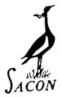 Coimbatore – 641 108APPLICATION Advt. No. SACON/RES/RSCHRS-SECLECTION, 01/2020Project for Application	: …………………………………………………………Post for Application		: ……………………………………………………….1.	Name of the Applicant	:	…………………………………………………………………2.	Name of Father/Husband	:	…………………………………………………………………3.	Date of Birth			:	DD / MM / YYYY4.	Age as on 21.01.2020		:    	……… Y ……… M ………. D5.	Sex				:	MALE / FEMALE 6.	Marital Status			:	MARRIED / UNMARRIED7.	Nationality			:	………………………….8.	Community			:	SC / ST / OBC / UR	(Enclose proof in case of SC / ST / OBC)9.	Languages Known		:	(i) TO READ : ……………………………………………………...						(ii)TO WRITE:.…………………………………………………….						(III)TO SPEAK : …………………………………………………..10.	Address for communication with Pincode :	11.	Mobile No. 	:E-mail ID 	:Aadhaar No.	:12.	(a)   Educational qualifications (Attach attested copies of mark sheet / certificates):-2-(b)	Creative Achievement (State briefly your bio data as research worker/giving details of research papers, participation in Seminar, Symposium, Conference, etc.). Furnish this information in a separate sheet :-13.	Have you received any scholarship/fellowship before applying for this award?  (If so, please give its source, value, period and details of work done under that award) :-14.	Employment held so far (up to date)	:15.	Research publications, title of the publication, year of publication, journal, etc., may be indicated (reprints may be enclosed). Details may be given in a separate sheet :16.	Seminar/Symposium/Workshop/Conference attended :17.	Extracurricular activities :18.	National Parks, Sanctuaries & Forest areas visited, and a paragraph on self interest in the field of Wildlife Conservation & Research (attach a separate sheet) :19.	Name and Address of three referees familiar with yourself with :their e-mail id and Contact phone numbers20.	Any other relevant information	:Declaration	I hereby declare that the information given above are correct to the best of my knowledge and belief.  Place :						Date :									Signature of the candidateList of Enclosures :- Present AddressPermanent AddressQualificationName of InstitutionUniversity/ BoardYear of PassingSubjects% of marksBachelor’s DegreeMaster’s DegreePhD DegreeName of the ScholarshipAwarding AgencyPeriodFrom                      ToAmountName of the EmployerPosition heldPeriodFrom                  ToEmoluments per monthNameDesignationName and Address of the OrganisationTele/Mobile No.E-Mail ID